STATUTORY DECLARATION OF RESIDENCY AND ELIGIBILITY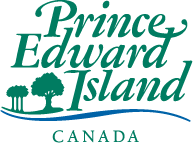 THE RESORT MUNICIPALITY OF STANLEY BRIDGE, HOPE RIVER, BAYVIEW, CAVENDISH AND NORTH RUSTICOFor an elector whose name is not on the official list of electors or when an elector’s eligibility is challengedPURSUANT TO SUBSECTIONS 44(2), 53(7) AND 53(11) OF THE ELECTIONS REGULATIONSFLIP PAGE FOR PERSON WHO IS AUTHORIZED TO VOTE ON BEHALF OF A NON-RESIDENT PROPERTY ELECTOR THAT IS A CORPORATION OR INCORPORATED CO-OPERATIVE ASSOCIATIONSTATUTORY DECLARATION OF RESIDENCY AND ELIGIBILITYRESIDENT ELECTORI declare, in accordance with subsection 31(2) of the Municipal Government Act, that I:am a Canadian citizen,am at least 18 years of age or will be 18 years of age on election day,have resided in the province for at least the 6-month period immediately preceding this election, andam ordinarily a resident in the Resort Municipality of Stanley Bridge, Hope River, Bayview, Cavendish and North Rustico on election day.RESIDENT ELECTORI declare, in accordance with subsection 31(2) of the Municipal Government Act, that I:am a Canadian citizen,am at least 18 years of age or will be 18 years of age on election day,have resided in the province for at least the 6-month period immediately preceding this election, andam ordinarily a resident in the Resort Municipality of Stanley Bridge, Hope River, Bayview, Cavendish and North Rustico on election day.Elector Name (Print)Residential Address in MunicipalityElector SignatureDeclared on the 	day of 	, 20 	Authorized Election Official (Print)Authorized Election Official SignatureNON-RESIDENT PROPERTY ELECTORI declare, in accordance with clauses 31(2)(a) and (b) and subsection 32(1) of the Municipal Government Act, that I:am a Canadian citizen,am at least 18 years of age or will be 18 years of age on election day,am not ordinarily a resident in the Resort Municipality, andam the registered owner of real property in the Report Municipality on or before election day.NON-RESIDENT PROPERTY ELECTORI declare, in accordance with clauses 31(2)(a) and (b) and subsection 32(1) of the Municipal Government Act, that I:am a Canadian citizen,am at least 18 years of age or will be 18 years of age on election day,am not ordinarily a resident in the Resort Municipality, andam the registered owner of real property in the Report Municipality on or before election day.Elector Name (Print)Address or Parcel Number of Real PropertyElector SignatureDeclared on the 	day of 	, 20 	Authorized Election Official (Print)Authorized Election Official SignatureNON-RESIDENT PROPERTY ELECTOR AUTHORIZED TO VOTE ON BEHALF OF A NON-RESIDENT PROPERTY ELECTOR THAT IS A CORPORATION OR INCORPORATED CO-OPERATIVE ASSOCIATIONI declare that I am the voting shareholder or member of the corporation or co-operative association that is entitled to vote on behalf of the corporation or co-operative association in direction of the majority of the shareholders or members.I declare that I have completed the Statutory Declaration*, as per subsection 32(4) of the Municipal Government Act that confirms my qualifications as an elector.NON-RESIDENT PROPERTY ELECTOR AUTHORIZED TO VOTE ON BEHALF OF A NON-RESIDENT PROPERTY ELECTOR THAT IS A CORPORATION OR INCORPORATED CO-OPERATIVE ASSOCIATIONI declare that I am the voting shareholder or member of the corporation or co-operative association that is entitled to vote on behalf of the corporation or co-operative association in direction of the majority of the shareholders or members.I declare that I have completed the Statutory Declaration*, as per subsection 32(4) of the Municipal Government Act that confirms my qualifications as an elector.Non-Resident Property Elector NameAddress or Parcel Number of Real PropertyNon-Resident Property Elector SignatureDeclared on the 	day of 	, 20 	Returning OfficerReturning Officer Signature